T: Kultura w pracy.W miejscu pracy powinniśmy przestrzegać podstawowych zasad będących wyrazem kultury osobistej: m.in.:witanie się ze współpracownikami, bycie pomocnym i koleżeńskim, trzymanie nerwów na wodzy,                                          niewypowiadanie niecenzuralnych słów, używanie słów dziękuje, przepraszam, proszęodpowiedni ubiór. czystość włosów, skóry i paznokci.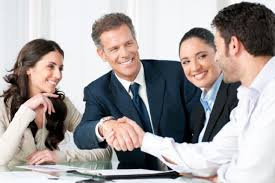 Dlaczego kultura osobista w pracy jest ważna?Bez względu na to, czy jest się kelnerem, kierowcą czy dyplomatą maniery w pracy mają istotne znaczenie dla postrzegania Ciebie przez innych, jak również oceny Twojej pracy.Wykonaj poniższą kartę pracy.Dziękuję.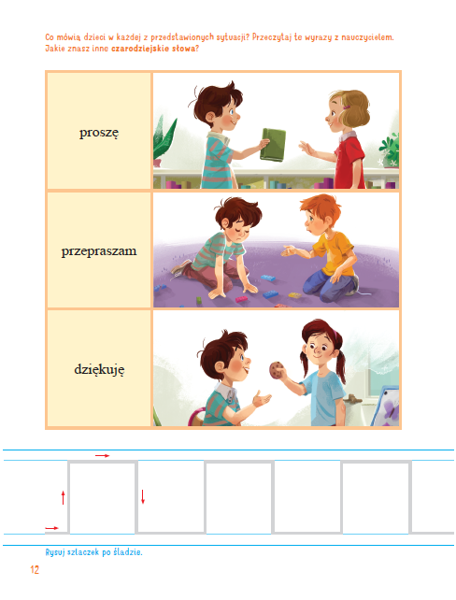 